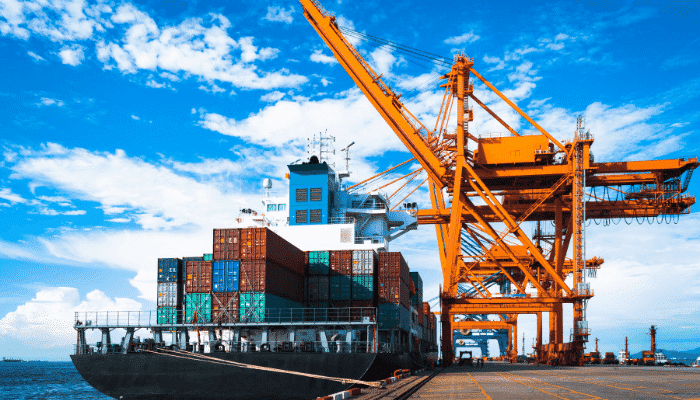 	                     Training Parameters                     Program OverviewThis section summarizes the end objectives of the program along with its duration.Training OutcomesAt the end of the program, the learner will be able to: Inspect cargo and vessel documentation for compliance to data completeness and regulatory compliancePerform cargo valuation by undertaking draught measurements and computationsCertify vessel and cargo after loading/unloadingInspect compliance to dangerous goods handling methods and guide teams.Comply to work place integrity, ethical and regulatory practices.Manage workplace for safe and healthy work environment by following and ensuring compliance to regulatory and safety normsPerform the survey and certification of containerized cargo for imports/exports, loading/unloading onto the vessel, and ones carrying hazardous materials.Supervise and provide certification of bulk liquid cargo at the time of loading /unloading and other related process measurements. Perform survey of dry bulk cargo for imports/exports and provide certificationInspect EXIM documentation compliance to regulatory requirements and completenessCompulsory ModulesThe table lists the modules, their duration and mode of delivery.Elective ModulesThe table lists the option modules, their duration and mode of delivery.Elective 1: Containerized CargoElective 2: Liquid Bulk CargoElective 3: Dry Bulk CargoOption ModulesThe table lists the option modules, their duration and mode of delivery.Option 1: EXIM DocumentationModule DetailsModule 1: Introduction to Cargo SurveyorMapped to Bridge ModuleTerminal Outcomes: Describe the basic structure and function of supply chainDetail the various functions of a cargo surveyor	Module 2: Inspection of cargo and vessel informationMapped to LSC/N3801, v1.0Terminal Outcomes: Detail the steps involved in inspection of vessel and cargo documentationModule 3: Cargo valuation and it’s certification Mapped to LSC/N3802, V1.0Terminal Outcomes: Detail the steps to be followed for effective valuation of cargoModule 4: Guidelines on integrity and ethicsMapped to LSC/N9904, v1.0Terminal Outcomes: Explain the concepts of integrity, ethicsDetail the various regulatory requirements related to logistics industryModule 5: Compliance to health, safety and security normsMapped to LSC/N9905, v1.0Terminal Outcomes: Describe health, safety, and security procedures in warehouseDemonstrate the inspection procedure to ensure appropriate and safe conditions of activity area and equipmentIllustrate the standard protocol to be followed during emergency situations, accidents and breach of safetyModule 6: Employability SkillsMapped to DGT/VSQ/N0102, v1.0Terminal Outcomes: Discuss the Employability Skills required for jobs in various industriesExplain the constitutional values, including civic rights and duties, citizenship, responsibility towards society and personal values and ethics such as honesty, integrity, caring and respecting others that are required to become a responsible citizenDiscuss how to identify opportunities for potential business, sources of funding and associated financial and legal risks with its mitigation planModule 7: Containerized cargo survey and it’s certificationMapped to LSC/N3803, v1.0Terminal Outcomes: Detail the steps to be followed for survey of containerized cargoModule 8: Liquid bulk cargo survey and it’s certificationMapped to LSC/N3804, v1.0Terminal Outcomes: Detail the steps to be followed for survey of liquid bulk cargoModule 9: Dry bulk cargo survey it’s certificationMapped to LSC/N3805, V1.0Terminal Outcomes: Detail the steps to be followed for survey of dry bulk cargoModule 10: Inspection of EXIM DocumentationMapped to LSC/N2307, V1.0Terminal Outcomes: Detail the steps to be followed for inspection of EXIM documentationAnnexureTrainer RequirementsAssessor RequirementsAssessment StrategyThe emphasis is on ‘learning-by-doing' and practical demonstration of skills and knowledge based on the performance criteria. Accordingly, assessment criteria for each job role is set and made available in qualification pack.The assessment papers for both theory and practical would be developed by Subject Matter Experts (SME) hired by Logistics Sector Skill Council or with the LSC accredited Assessment Agency as per the assessment criteria mentioned in the Qualification Pack. The assessments papers would also be checked for the various outcome-based parameters such as quality, time taken, precision, tools & equipment requirement etc.Each NOS in the Qualification Pack (QP) is assigned a relative weightage for assessment based on the criticality of the NOS. Therein each Element/Performance Criteria in the NOS is assigned marks on relative importance, criticality of function and training infrastructure.The following tools would be used for final assessment:Practical Assessment: This comprises of a creation of mock environment in the skill lab which is equipped with all equipment required for the qualification pack.Candidate's soft skills, communication, aptitude, safety consciousness, quality consciousness etc. is ascertained by observation and marked in observation checklist. The outcome is measured against the specified dimensions and standards to gauge the level of their skill achievements.Viva/Structured Interview: This tool is used to assess the conceptual understanding and the behavioral aspects with regard to the job role and the specific task at hand. It also includes questions on safety, quality, environment, and equipment etc.On-Job Training: OJT would be evaluated based on standard log book capturing departments worked on, key observations of learner, feedback and remarks of supervisor or mentor.Written Test: Question paper consisting of 100 MCQs (Hard:40, Medium:30 and Easy: 30) with questions from each element of each NOS. The written assessment paper is comprised of following types of questions:True / False StatementsMultiple Choice QuestionsMatching Type Questions.Fill in the blanksScenario based QuestionsIdentification QuestionsQA Regarding Assessors:Assessors are selected as per the “eligibility criteria” laid down by LSC for assessing each job role. The assessors selected by Assessment Agencies are scrutinized and made to undergo training and introduction to LSC Assessment Framework, competency based assessments, assessors guide etc. LSC conducts “Training of Assessors” program from time to time for each job role and sensitize assessors regarding assessment process and strategy which is outlined on following mandatory parameters:Guidance regarding NSQFQualification Pack StructureGuidance for the assessor to conduct theory, practical and viva assessmentsGuidance for trainees to be given by assessor before the start of the assessments.Guidance on assessments process, practical brief with steps of operations practical observation checklist and mark sheetViva guidance for uniformity and consistency across the batch.Mock assessmentsSample question paper and practical demonstrationReferencesGlossaryAcronyms and AbbreviationsModel Curriculum    QP Name: Cargo Surveyor ((Electives – Containerised Cargo / Dry Bulk Cargo/ Liquid Bulk Cargo) (Options – EXIM Documentation)QP Code: LSC/Q3801QP Version: 2.0 NSQF Level: 4Model Curriculum Version: 2.0 Logistics Sector Skill Council|| Logistics Sector Skill Council, Ground Floor, Temple Tower, No.476, Anna Salai, Nandanam, Chennai, Tamil Nadu 600035Sector LogisticsSub-Sector
 Port Terminals, ICD, CFSOccupation
 SurveyingCountry
 IndiaNSQF Level
 4Aligned to NCO/ISCO/ISIC Code
 NCO- 2015- 3315.9900- ISCO-08-3315Minimum Educational Qualiﬁcation and Experience 
 11th grade pass 
or Completed 1st year of 3-year diploma (after 10th) and pursuing regular diploma 
or 10th grade pass plus 1-year NTC/ NAC 
or 8th grade pass plus 2-year NTC + 1 Year NAC 
or 8th pass plus 1-year NTC + 1-Year NAC plus CITS or 10th grade pass and pursuing continuous schooling 
or 10th Grade Pass + 2 year relevant experiencePre-Requisite License or Training 
 NAMinimum Job Entry Age
 18Last Reviewed On 
 NANext Review Date
 NANSQC Approval Date
 NAQP Version 
 2.0Model Curriculum Creation Date
02-08-2022Model Curriculum Valid Up to Date
02-08-2025Model Curriculum Version 
2.0Minimum Duration of the Course
390 hours Maximum Duration of the Course
570 hoursNOS and Module DetailsTheoryDurationPracticalDurationOn-the-Job Training Duration (Mandatory)On-the-Job Training Duration (Recommended)Total DurationBridge Module201030Module 1: Introduction to Cargo Surveyor201030	LSC/N3801- Verify cargo and vessel informationV1.0415351060Module 2: Inspection of cargo and vessel information15351060LSC/N3802 - Perform cargo valuation and certifyV1.0415351060Module 3: Cargo valuation and it’s certification15351060LSC/N9904 Maintain and monitor integrity and ethics in operationsV1.042040060Module 4: Guidelines on integrity and ethics2040060LSC/N9905 – Follow and monitor health, safety and security proceduresV1.0415351060Module 5: Compliance to health, safety and security norms15351060Employability Skills DGT/VSQ/N0102, v1.0303060Total Duration11518530330NOS and Module DetailsTheoryDurationPracticalDurationOn-the-Job Training Duration (Mandatory)On-the-Job Training Duration (Recommended)Total DurationLSC/N3803 – Survey containerized cargo and certifyV1.04303060Module 6: Containerized cargo survey and it’s certification303060Total Duration303060NOS and Module DetailsTheoryDurationPracticalDurationOn-the-Job Training Duration (Mandatory)On-the-Job Training Duration (Recommended)Total DurationLSC/N3804 – Survey liquid bulk cargo and certifyV1.05303060Module 7: Liquid bulk cargo survey and it’s certification303060Total Duration303060NOS and Module DetailsTheoryDurationPracticalDurationOn-the-Job Training Duration (Mandatory)On-the-Job Training Duration (Recommended)Total DurationLSC/N3805 – Survey dry bulk cargo and certifyV1.04303060Module 8: Dry bulk cargo survey and it’s certification303060Total Duration303060NOS and Module DetailsTheoryDurationPracticalDurationOn-the-Job Training Duration (Mandatory)On-the-Job Training Duration (Recommended)Total DurationLSC/N2307 – Verify EXIM DocumentationV1.04303060Module 9: Inspection of EXIM Documentation303060Total Duration303060Duration: 20:00Duration: 10:00Theory – Key Learning OutcomesPractical – Key Learning OutcomesClassify the components of supply chain and logistics sectorDetail the various sub-sectors and the opportunities in themDetail activities in Ports, CFS, ICDExplain job roles in Ports, CFS, ICDDetail your job role as cargo surveyor and its interface with other job rolesIdentify various activities in Ports, CFS, ICDIdentify job roles in Ports, CFS, ICDIdentify the various MHEs and equipment used in Ports, CFS, ICDClassroom AidsClassroom AidsCharts, Models, Video presentation, Flip Chart, Whiteboard/Smart Board, Marker, Board eraserCharts, Models, Video presentation, Flip Chart, Whiteboard/Smart Board, Marker, Board eraserTools, Equipment and Other Requirements Tools, Equipment and Other Requirements Duration: 15:00Duration: 35:00Theory – Key Learning OutcomesPractical – Key Learning OutcomesDiscuss vessel and cargo documentation detailsInspect vessel documentation for correctness and compliance to regulationsReview export documentation for correctness and compliance to regulationsDetail import documentation for correctnessPerform vessel and cargo documentation Examine the vessel document for correctnessCheck the export documentation for correctness Check import documentation for correctness and compliance to regulations Identify deviation between physical goods with documentationClassroom AidsClassroom AidsCharts, Models, Video presentation, Flip Chart, Whiteboard/Smart Board, Marker, Board eraserCharts, Models, Video presentation, Flip Chart, Whiteboard/Smart Board, Marker, Board eraserTools, Equipment and Other Requirements Tools, Equipment and Other Requirements Computers, MIS, ERP, SOP, import, export and vesesl documentation, Computers, MIS, ERP, SOP, import, export and vesesl documentation, Duration: 15:00Duration: 35:00Theory – Key Learning OutcomesPractical – Key Learning OutcomesAppraise vessel for adequacy of infrastructure to carry the scheduled cargoDescribe the loading/unloading equipment and its component used for operationsDetail draught measurement carried out during loading unloading Compute weight/volume of goods transferred using draught measurements, volumetric, density and weight measurementsAsses the weight/volume of loaded and unloaded goods Explain the inspection procedure for loaded and unloaded goods Use IT tools for documentationAssess vessel for infrastructure adequacy Perform loading unloading using the desired equipment Perform draught measurements before, during and after loadingExamine the weight of goods using weight measurement, draught measurement etc.Record the weight/volume loaded / unloaded from the vessel Inspect loaded/unloaded cargo for safety and securityDocument cargo movement, damages, plan vs performance, accidents etc.Perform documentation using IT toolsClassroom AidsClassroom AidsCharts, Models, Video presentation, Flip Chart, Whiteboard/Smart Board, Marker, Board eraserCharts, Models, Video presentation, Flip Chart, Whiteboard/Smart Board, Marker, Board eraserTools, Equipment and Other Requirements Tools, Equipment and Other Requirements Computers, MIS, ERP, vessel and loading/unloading equipment Computers, MIS, ERP, vessel and loading/unloading equipment Duration: 20:00Duration: 40:00Theory – Key Learning OutcomesPractical – Key Learning OutcomesDescribe the concepts of integrity, ethicsDetail the various regulatory requirements related to logistics industryExplain data and information security practicesIdentify corrupt practicesComply to regulatory requirementsPractice code of conduct and etiquettesDocument all integrity and ethics violationsExplain escalation matrix for reporting deviationPractice the principles of integrity and ethicsFollow the various regulatory requirements related to logistics industryPerform data and information security practicesIdentify corrupt practicesComply to regulatory requirementsPractice code of conduct and etiquettesDocument all integrity and ethics violationsReport deviation as per the escalation matrixClassroom AidsClassroom AidsCharts, Models, Video presentation, Flip Chart, Whiteboard/Smart Board, Marker, Board eraserCharts, Models, Video presentation, Flip Chart, Whiteboard/Smart Board, Marker, Board eraserTools, Equipment and Other Requirements Tools, Equipment and Other Requirements Duration: 15:00Duration: 35:00Theory – Key Learning OutcomesPractical – Key Learning OutcomesDetail health, safety and security procedures in warehouseDescribe the 5S to be followedExplain the inspection procedure to ensure appropriate and safe conditions of activity area and equipmentDiscuss unsafe working conditionsDescribe the inspection procedure to check safe handling of hazardous goodsDiscuss the standard protocol to be followed during emergency situations, accidents and breach pf safetyDocument health, safety and security violationsExplain the escalation matrix for reporting deviationFollow health, safety and security procedures in warehouseImplement 5S at workplaceInspect the activity area and equipment, for appropriate and safe conditionsIdentify unsafe working conditions Inspect adherence to standard operating procedures (SOP) while handling dangerous and hazardous goodsImplement standard protocol in case of emergency situations, accidents, and breach of safetyPrepare report on health, safety and security violationsReport deviation as per the escalation matrixClassroom AidsClassroom AidsCharts, Models, Video presentation, Flip Chart, Whiteboard/Smart Board, Marker, Board eraserCharts, Models, Video presentation, Flip Chart, Whiteboard/Smart Board, Marker, Board eraserTools, Equipment and Other Requirements Tools, Equipment and Other Requirements PPEs, MHEs like Forklift, Reach stacker, pallet truck, etc., barcode scanner, packing devices, packing material, markers and stationery, etc.PPEs, MHEs like Forklift, Reach stacker, pallet truck, etc., barcode scanner, packing devices, packing material, markers and stationery, etc.Duration: 30:00Duration: 30:00Theory – Key Learning OutcomesPractical – Key Learning OutcomesDiscuss the Employability Skills required for jobs in various industriesList different learning and employability related GOI and private portals and their usageExplain the constitutional values, including civic rights and duties, citizenship, responsibility towards society and personal values and ethics such as honesty, integrity, caring and respecting others that are required to become a responsible citizenDiscuss importance of relevant 21st century skills.Describe the benefits of continuous learning.Explain the importance of active listening for effective communicationDiscuss the significance of working collaboratively with others in a teamDiscuss the significance of escalating sexual harassment issues as per POSH act.List the common components of salary and compute income, expenditure, taxes, investments etc.Discuss the legal rights, laws, and aidsDescribe the role of digital technology in today’s lifeDiscuss the significance of displaying responsible online behaviour while browsing, using various social media platforms, e-mails, etc., safely and securelyExplain the types of entrepreneurship and enterprisesDiscuss how to identify opportunities for potential business, sources of funding and associated financial and legal risks with its mitigation planDescribe the 4Ps of Marketing-Product, Price, Place and Promotion and apply them as per requirementDetail the significance of analyzing different types and needs of customersExplain the significance of identifying customer needs and responding to them in a professional manner.Discuss the significance of maintaining hygiene and dressing appropriatelyExplain the significance of maintaining hygiene and confidence during an interviewList the steps for searching and registering for apprenticeship opportunitiesPractice different environmentally sustainable practices.Exhibit 21st century skills like Self-Awareness, Behaviour Skills, time management, critical and adaptive thinking, problem-solving, creative thinking, social and cultural awareness, emotional awareness, learning to learn etc. in personal or professional life.Demonstrate to use basic English sentences for everyday conversation in different contexts, in person and over the telephoneRead and interpret text written in basic EnglishWrite a short note/paragraph / letter/e -mail using basic EnglishCreate a career development plan with well-defined short- and long-term goalsCommunicate effectively using verbal and nonverbal communication etiquette.Demonstrate how to behave, communicate, and conduct oneself appropriately with all genders and PwDOutline the importance of selecting the right financial institution, product, and serviceDemonstrate how to carry out offline and online financial transactions, safely and securelyOperate digital devices and use the associated applications and features, safely and securelyCreate sample word documents, excel sheets and presentations using basic featuresUtilize virtual collaboration tools to work effectivelyDevise a sample business plan, for the selected business opportunityCreate a professional Curriculum Vitae (CV)Use various offline and online job search sources such as employment exchanges, recruitment agencies, and job portals respectivelyPerform a mock interviewClassroom AidsClassroom AidsCharts, Models, Video presentation, Flip Chart, Whiteboard/Smart Board, Marker, Board eraser, UPS, LCD Projector, Computer Tables & chairsCharts, Models, Video presentation, Flip Chart, Whiteboard/Smart Board, Marker, Board eraser, UPS, LCD Projector, Computer Tables & chairsTools, Equipment and Other Requirements Tools, Equipment and Other Requirements Computer (PC) with latest configurations – and Internet connection with standard operating system and standard word processor and worksheet software (Licensed) (all software should either be latest version or one/two version below), Scanner cum PrinterComputer (PC) with latest configurations – and Internet connection with standard operating system and standard word processor and worksheet software (Licensed) (all software should either be latest version or one/two version below), Scanner cum PrinterDuration: 30:00Duration: 30:00Theory – Key Learning OutcomesPractical – Key Learning OutcomesDescribe different types of cargo lashingDetail different types of packaging of goodsDetail stuffing process in containerDetail stuffing, loading procedure performed inside the container Explain hazardous goods segregation and storage methods in containerExplain hazardous goods documentation such as class labels, manifests, safety data sheets (SDSs), and material safety data sheets (MSDSs)Detail loading and labelling regulation Document goods loaded/unloaded, damages, hazardous nature etcList out the various cargo lashing Identify different types of packaging Perform stuffing procedure Inspect correct stuffing, lashing and loading in containerSegregate and store hazardous goods as per SOP Document hazardous goods documentation like class label, safety data sheet etc.Inspect compliance to loading regulations and labelling regulationsPerform photography of operations such as inspecting, loading/unloading, and stuffing/destuffingClassroom AidsClassroom AidsCharts, Models, Video presentation, Flip Chart, Whiteboard/Smart Board, Marker, Board eraserCharts, Models, Video presentation, Flip Chart, Whiteboard/Smart Board, Marker, Board eraserTools, Equipment and Other Requirements Tools, Equipment and Other Requirements Vessel, container, packaging equipment, lashing equipment, MSDS/SDS data sheets, labels, MHEs, computers, MIS, ERP Vessel, container, packaging equipment, lashing equipment, MSDS/SDS data sheets, labels, MHEs, computers, MIS, ERP Duration: 30:00Duration: 30:00Theory – Key Learning OutcomesPractical – Key Learning OutcomesDescribe different types cargo hold coatings/paintings and infrastructural requirements for transporting liquid bulk cargoDetail the process steps involved in liquid bulk loading/unloading from vesselExplain the inspection procedure of pipes, valves etc.Determine the density flow using measuring equipment Describe the liquid bulk securing process using vessel equipmentList types cargo hold coatings/paintings and infrastructural requirements for transporting liquid bulk cargoInspect pipes, valves, hatches and other safety equipment for adequacy to normsRecord density, flow and compute volume using various measuring equipmentDocument volume loaded/unloaded, spillages during the processClassroom AidsClassroom AidsCharts, Models, Video presentation, Flip Chart, Whiteboard/Smart Board, Marker, Board eraserCharts, Models, Video presentation, Flip Chart, Whiteboard/Smart Board, Marker, Board eraserTools, Equipment and Other Requirements Tools, Equipment and Other Requirements Vessel, loading/ unloading equipment, safety and security equipments, mesuring equipments, computers, MIS, ERP Vessel, loading/ unloading equipment, safety and security equipments, mesuring equipments, computers, MIS, ERP Duration: 30:00Duration: 30:00Theory – Key Learning OutcomesPractical – Key Learning OutcomesDescribe infrastructure and safety requirements of vessel for carrying different types of dry bulk cargoEvaluate the moisture content of different types of cargoExplain hazardous goods segregation and storage methodsEvaluate filling of cargo hold Describe dry bulk cargo securing process using vessel equipmentAsses the infrastructure and safety of different vessel Inspect if material handling, storage and safety equipment are as per normsTest the moisture content of different types of dry bulk cargoStore and segregate hazardous material as per SOPInspect uniform filling of cargo holdPerform dry bulk cargo securing using vessel equipment  Classroom AidsClassroom AidsCharts, Models, Video presentation, Flip Chart, Whiteboard/Smart Board, Marker, Board eraserCharts, Models, Video presentation, Flip Chart, Whiteboard/Smart Board, Marker, Board eraserTools, Equipment and Other Requirements Tools, Equipment and Other Requirements Vessel, loading/ unloading equipment, safety and security equipment, measuring equipment, computers, MIS, ERP Vessel, loading/ unloading equipment, safety and security equipment, measuring equipment, computers, MIS, ERP Duration: 30:00Duration: 30:00Theory – Key Learning OutcomesPractical – Key Learning OutcomesDescribe the various import and export documentation required as per regulationEvaluate organization documentation for errorDemonstrate usage of “Indian Customs Electronic Commerce/Electronic Data Gateway (ICEGATE)” web portal and others like DGFT, PGAsExplain the IMDG and HAZCHEM norms for hazardous goods transportationPerform documentation for export import as per SOPCheck EXIM documentation for compliance to regulationCheck exporter and importer organizational documentation for compliance to regulationUse Indian Customs Electronic Commerce and other gateways for documentation processEmploy IMDG and HAZCHEM for hazardous goods transportationDocument queries, correspondences, grievances and regulatory requirementsClassroom AidsClassroom AidsCharts, Models, Video presentation, Flip Chart, Whiteboard/Smart Board, Marker, Board eraserCharts, Models, Video presentation, Flip Chart, Whiteboard/Smart Board, Marker, Board eraserTools, Equipment and Other Requirements Tools, Equipment and Other Requirements IMDG, HAZCHEM guidelines, ICEGATE training portal, EXIM documentation, computers, MIS, ERP, SOPIMDG, HAZCHEM guidelines, ICEGATE training portal, EXIM documentation, computers, MIS, ERP, SOPTrainer PrerequisitesTrainer PrerequisitesTrainer PrerequisitesTrainer PrerequisitesTrainer PrerequisitesTrainer PrerequisitesTrainer PrerequisitesMinimum Educational Qualification
SpecializationRelevant Industry Experience Relevant Industry Experience Training ExperienceTraining ExperienceRemarks Minimum Educational Qualification
SpecializationYearsSpecializationYearsSpecialization12th Pass4Ports, CFS, ICD1Ports, CFS, ICDTrainer CertificationTrainer CertificationDomain CertificationPlatform CertificationCertified for Job Role: “ Cargo Surveyor ” mapped to QP: “LSC/Q3801, v2.0”. Minimum accepted score is 80%Recommended that the Trainer is certified for the Job Role: “Trainer”, mapped to the Qualification Pack: “MEP/Q2601”. Minimum accepted score is 80%Assessor PrerequisitesAssessor PrerequisitesAssessor PrerequisitesAssessor PrerequisitesAssessor PrerequisitesAssessor PrerequisitesAssessor PrerequisitesMinimum Educational Qualification 
SpecializationRelevant Industry ExperienceRelevant Industry ExperienceTraining/Assessment ExperienceTraining/Assessment ExperienceRemarks Minimum Educational Qualification 
SpecializationYearsSpecializationYearsSpecialization12th Pass2Port, CFS, ICD1Ports, CFS, ICDAssessor CertificationAssessor CertificationDomain CertificationPlatform CertificationCertified for Job Role: “Cargo Surveyor” mapped to QP: “LSC/Q3801, v2.0”. Minimum accepted score is 80%Recommended that the Assessor is certified for the Job Role: “Assessor”, mapped to the Qualification Pack: “MEP/Q2601”. Minimum accepted score is 80%TermDescriptionDeclarative KnowledgeDeclarative knowledge refers to facts, concepts and principles that need to be known and/or understood in order to accomplish a task or to solve a problem. Key Learning OutcomeKey learning outcome is the statement of what a learner needs to know, understand and be able to do in order to achieve the terminal outcomes. A set of key learning outcomes will make up the training outcomes. Training outcome is specified in terms of knowledge, understanding (theory) and skills (practical application).OJT (M)On-the-job training (Mandatory); trainees are mandated to complete specified hours of training on siteOJT (R)On-the-job training (Recommended); trainees are recommended the specified hours of training on siteProcedural KnowledgeProcedural knowledge addresses how to do something, or how to perform a task. It is the ability to work, or produce a tangible work output by applying cognitive, affective or psychomotor skills. Training OutcomeTraining outcome is a statement of what a learner will know, understand and be able to do upon the completion of the training. Terminal OutcomeTerminal outcome is a statement of what a learner will know, understand and be able to do upon the completion of a module. A set of terminal outcomes help to achieve the training outcome.TermDescriptionQPQualification PackNSQFNational Skills Qualification FrameworkNSQCNational Skills Qualification CommitteeNOSNational Occupational Standards